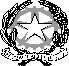 ISTITUTO COMPRENSIVO STATALEdi Scuola dell’Infanzia, Primaria e Secondaria di 1° grado “GALILEO GALILEI” Via Venezia, 15 - 66020 SAN GIOVANNI TEATINO (CH)Telefoni: Presidenza 085/4465709 – Segreteria/Fax 085/4461242 Cod. fisc.: 80003380690 - Cod. mec.: CHIC811006   Sito web: www.istitutocomprensivosgt.it - E-mail: chic811006@istruzione.it - P. cert.: chic811006@pec.istruzione.itMODULO DI CONSENSO INFORMATO – TRASFERIMENTO DATI PARTICOLARI – Al Dirigente ScolasticoIl sottoscritto:________________________________________________________nato il ____/____/____, a ____________________________ Prov.(___), residente a ___________________________ Prov. (___), in via________________________________________La sottoscritta:________________________________________________________nata il ____/____/____, a ____________________________ Prov.(___), Residente a ___________________________ Prov. (___), in via________________________________________ in qualità di genitori/tutori che esercitano la patria potestà del minore:(Nome e cognome): __________________________________________________nato il ____/____/____, a ____________________________ Prov.(___), Residente a ___________________________ Prov. (___), in via________________________________________Considerata l’esigenza di questo Istituto di trasferire il fascicolo personale dell’alunno ad altro istituto scolastico, nel pieno rispetto di quanto previsto dalla circolare Miur n. 349 del 1998 in applicazione della legge 15 maggio 1997, n. 127 e ss.mm.ii., base giuridica che ne autorizza il trattamento ai sensi dell’art. 9 del Regolamento Europeo.Data __________________________I sottoscritti, apponendo la firma nell’apposita sezione, autorizzano il trattamento dei dati personali ai sensi del dell'art. 7 GDPR (Regolamento UE 2016/679), dichiarano di essere stati informati che potranno esercitare i diritti previsti dal succitato Regolamento e di aver preso visione dell’Informativa relativa all’ANAGRAFE DEGLI STUDENTI – PARTIZIONE DEDICATA AGLI ALUNNI CON DISABILITA’ pubblicata sull’Albo On-Line ufficiale e di averne compreso il contenuto.In fedePadre	___________________________________

Madre 	___________________________________Nel caso di firma di un solo genitoreIl/La sottoscritto/a, _____________________________________ consapevole delle conseguenze amministrative e penali per chi rilasci dichiarazioni non corrispondenti a verità ai sensi del DPR 445/2000, dichiara di aver effettuato la scelta/ richiesta in osservanza delle disposizioni sulla responsabilità genitoriale di cui agli art. 316, 338 ter e 337 quater del codice civile, che richiedono il consenso di entrambi i genitori.Firma _____________________________________